Publicado en Madrid el 05/08/2021 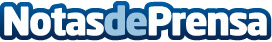 El consumo de té en verano, una alternativa saludable que eligen cada vez más españoles, por AbaloriSi bien el café sigue siendo la bebida con cafeína preferida de los españoles, son cada vez más las personas que se pasan al té. En verano, el consumo de té helado es algo que ha ido en aumento y que se espera que siga creciendo año tras añoDatos de contacto:Miquel Sintes679888971Nota de prensa publicada en: https://www.notasdeprensa.es/el-consumo-de-te-en-verano-una-alternativa Categorias: Nacional Nutrición Gastronomía Madrid Industria Alimentaria Restauración Consumo http://www.notasdeprensa.es